附件2：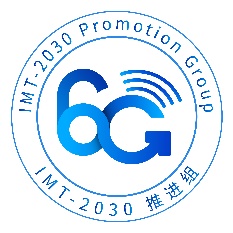 面向6G的关键技术全球征集申报书技术方案名称：                                   所属方向：                          申报单位：                          负责人：                          联系人：                          联系电话：                          电子邮箱：                          申报日期：                          IMT-2030(6G)推进组 编制2022年11月填  报  说  明一、本申报书是“面向6G的关键技术征集”工作的评审依据，申报单位应仔细阅读《通知》，如实、详细、完整地填写每一部分内容，缺项漏项或格式不符的申报书不予受理。二、申报材料须描述详实、表述准确、逻辑清晰、重点突出、语言凝练，兼具学术严谨性和较强可读性，杜绝虚构和夸大，避免体现申报单位宣传色彩。三、申报单位及负责人须对填报内容的真实性负责，确保拥有自主知识产权且无争议，无法律责任风险，并签署承诺书。申报书要求提供证明材料处，请补充附件。四、建议使用“仿宋_GB2312”字体填写中文内容，使用“Times New Roman”字体填写英文内容。四、可由一家单位申报，也可多家单位联合申报，由牵头单位及负责人组织编写。请负责人或联系人将申报书可编辑版本（word格式）以及在承诺书签名后的扫描版本（PDF格式）发送至邮箱（imt2030@caict.ac.cn）。承 诺 书根据《通知》要求，本人牵头提交了申报书（技术方案名称：                                 ）。现就有关情况承诺如下：1、本人（及合作团队）对所报送的全部资料真实性负责，保证所填报的技术方案及相关算法拥有知识产权。2、本人（及合作团队）承诺提交的内容未涉及国家秘密、单位秘密、个人信息和其他敏感信息等。3、所填报的文字和图片已经审核，确认无误。4、在后续技术评估中，IMT-2030(6G)推进组若要求进一步提供相关技术材料，本人（及合作团队）愿积极配合。负责人签字（签章）：                           年   月   日 一、基本信息二、技术方案描述（一）研究背景及研究意义（建议500字以内）请简述所申报技术方案的研究初衷、研究必要性与重要性、所解决的痛点问题、所产生的价值效益等，可结合国民经济和社会发展中迫切需要解决的关键问题来论述。（二）技术方案描述（建议1500字以内）请完整详细地介绍技术方案，可自主设计子标题，内容需包括（但不限于）：拟解决的关键问题、整体架构与基本能力、主要原理及关键技术（及核心算法）、可量化主要技术指标及水平、应用范围及限制条件等，可增加图、表等加以描述。（三）技术创新性分析（建议1000字以内）请分析该技术方案的潜在应用场景、部署方案及业务用例。请简要分析该技术方案的创新性，内容可包括（但不限于）：在某一领域关键问题上取得的原创性、根本性进展，国内外同类技术方向对比及自身独特优势，创新成果展示（如高水平论文、专利）等。（四）技术成熟度分析（建议500字以内）请简要分析该技术方案的成熟度，包括（但不限于）：技术可行性或可实现性、复杂度及成本、所需的工程及产业基础等。三、验证结果（建议500字以内）请提供该技术方案的验证结果，包括完善的数值分析及仿真结果（必须），建议提供原型验证结果或第三方评估结果（非必须）等。四、问题挑战与下一步研究思路（建议500字以内）请简要分析该技术在发展过程中面临的问题与挑战（如技术、产业、市场、政策等方面），以及下一步研究思路及目标、阶段性计划、预期成果等。五、研究成果及平台支持（建议500字以内）请简要介绍该技术方案相关的研究成果，包括高水平论文、专利、各类项目（完成或在研）、技术报告/白皮书等。此外，请简要介绍完成研究所依托的专家资源、工作团队等。附件：相关证明材料请提供对研究成果的必要证明材料，包括论文/专利/标准提案/报告等证明、获奖证明、第三方评估测试证明等，不限字数及页数。技术方案名称所属方向（可多选）1. 关键基础研究□ 1.1：通信基础研究□ 1.2：跨学科基础研究（计算理论，人工智能理论、控制理论等）2. 新型无线技术□ 2.1：增强型无线空口技术（物理层基础技术、超大规模天线技术、同时同频全双工技术等）□ 2.2：跨域融合技术（通信与人工智能融合、通信感知一体化、通信与计算融合等）□ 2.3：新物理维度传输技术（智能超表面技术、智能全息无线电技术、轨道角动量技术等）□ 2.4：新型频谱技术（太赫兹技术、可见光技术、频谱共享与动态频谱使用技术等）□ 2.5：关键共性技术（无线信道测量与建模等）□ 2.6：低功耗绿色通信技术3. 新型网络技术□ 3.1：新型网络架构（无线接入网架构、核心网架构、分布式自治网络架构等）□ 3.2：新型组网技术（天地一体、星地组网等）□ 3.3：先进网络技术（算力网络/算网融合技术、智能网络技术、数字孪生网络技术、确定性网络技术、网络节能/绿色网络技术等）□ 3.4：网络运营与管理技术4. 新型安全技术□ 4.1：无线空口安全技术□ 4.2：网络安全技术□ 4.3：数据安全技术□ 4.4：面向应用的安全技术5. 产业基础技术□ 5.1：基础软硬件技术（芯片器件设计、硬件架构设计、基础软件开发设计等）□ 5.2：新型材料与工艺技术6. 其他技术方向□ 其他：________________1. 关键基础研究□ 1.1：通信基础研究□ 1.2：跨学科基础研究（计算理论，人工智能理论、控制理论等）2. 新型无线技术□ 2.1：增强型无线空口技术（物理层基础技术、超大规模天线技术、同时同频全双工技术等）□ 2.2：跨域融合技术（通信与人工智能融合、通信感知一体化、通信与计算融合等）□ 2.3：新物理维度传输技术（智能超表面技术、智能全息无线电技术、轨道角动量技术等）□ 2.4：新型频谱技术（太赫兹技术、可见光技术、频谱共享与动态频谱使用技术等）□ 2.5：关键共性技术（无线信道测量与建模等）□ 2.6：低功耗绿色通信技术3. 新型网络技术□ 3.1：新型网络架构（无线接入网架构、核心网架构、分布式自治网络架构等）□ 3.2：新型组网技术（天地一体、星地组网等）□ 3.3：先进网络技术（算力网络/算网融合技术、智能网络技术、数字孪生网络技术、确定性网络技术、网络节能/绿色网络技术等）□ 3.4：网络运营与管理技术4. 新型安全技术□ 4.1：无线空口安全技术□ 4.2：网络安全技术□ 4.3：数据安全技术□ 4.4：面向应用的安全技术5. 产业基础技术□ 5.1：基础软硬件技术（芯片器件设计、硬件架构设计、基础软件开发设计等）□ 5.2：新型材料与工艺技术6. 其他技术方向□ 其他：________________1. 关键基础研究□ 1.1：通信基础研究□ 1.2：跨学科基础研究（计算理论，人工智能理论、控制理论等）2. 新型无线技术□ 2.1：增强型无线空口技术（物理层基础技术、超大规模天线技术、同时同频全双工技术等）□ 2.2：跨域融合技术（通信与人工智能融合、通信感知一体化、通信与计算融合等）□ 2.3：新物理维度传输技术（智能超表面技术、智能全息无线电技术、轨道角动量技术等）□ 2.4：新型频谱技术（太赫兹技术、可见光技术、频谱共享与动态频谱使用技术等）□ 2.5：关键共性技术（无线信道测量与建模等）□ 2.6：低功耗绿色通信技术3. 新型网络技术□ 3.1：新型网络架构（无线接入网架构、核心网架构、分布式自治网络架构等）□ 3.2：新型组网技术（天地一体、星地组网等）□ 3.3：先进网络技术（算力网络/算网融合技术、智能网络技术、数字孪生网络技术、确定性网络技术、网络节能/绿色网络技术等）□ 3.4：网络运营与管理技术4. 新型安全技术□ 4.1：无线空口安全技术□ 4.2：网络安全技术□ 4.3：数据安全技术□ 4.4：面向应用的安全技术5. 产业基础技术□ 5.1：基础软硬件技术（芯片器件设计、硬件架构设计、基础软件开发设计等）□ 5.2：新型材料与工艺技术6. 其他技术方向□ 其他：________________1. 关键基础研究□ 1.1：通信基础研究□ 1.2：跨学科基础研究（计算理论，人工智能理论、控制理论等）2. 新型无线技术□ 2.1：增强型无线空口技术（物理层基础技术、超大规模天线技术、同时同频全双工技术等）□ 2.2：跨域融合技术（通信与人工智能融合、通信感知一体化、通信与计算融合等）□ 2.3：新物理维度传输技术（智能超表面技术、智能全息无线电技术、轨道角动量技术等）□ 2.4：新型频谱技术（太赫兹技术、可见光技术、频谱共享与动态频谱使用技术等）□ 2.5：关键共性技术（无线信道测量与建模等）□ 2.6：低功耗绿色通信技术3. 新型网络技术□ 3.1：新型网络架构（无线接入网架构、核心网架构、分布式自治网络架构等）□ 3.2：新型组网技术（天地一体、星地组网等）□ 3.3：先进网络技术（算力网络/算网融合技术、智能网络技术、数字孪生网络技术、确定性网络技术、网络节能/绿色网络技术等）□ 3.4：网络运营与管理技术4. 新型安全技术□ 4.1：无线空口安全技术□ 4.2：网络安全技术□ 4.3：数据安全技术□ 4.4：面向应用的安全技术5. 产业基础技术□ 5.1：基础软硬件技术（芯片器件设计、硬件架构设计、基础软件开发设计等）□ 5.2：新型材料与工艺技术6. 其他技术方向□ 其他：________________牵头单位信息单位名称单位性质牵头单位信息通讯地址（及邮政编码）所在国家负责人信息姓名职务/职称负责人信息联系电话电子邮箱联系人信息姓名职务/职称联系人信息联系电话电子邮箱联合单位信息序号单位名称单位性质所在国家联合单位信息1联合单位信息2联合单位信息3联合单位信息…联合完成人信息序号所在单位职务/职称联系电话（及电子邮箱）联合完成人信息1联合完成人信息2联合完成人信息3联合完成人信息…技术方案摘要（限500字）技术方案摘要（限500字）